 

P E R S B E R I C H T, dinsdag 21 mei 2019 

Limburg brengt KiKaRoW stap dichter bij half miljoen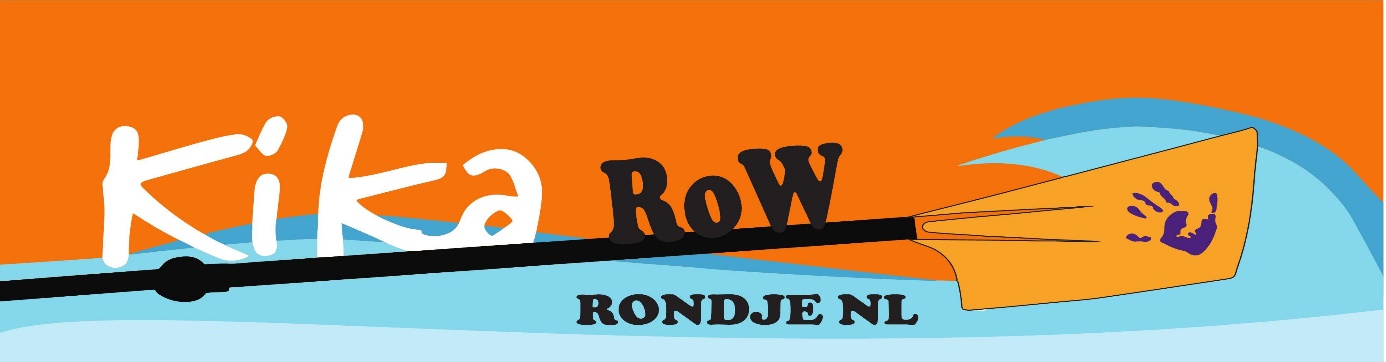 Limburg heeft KiKaRoW een stap dichter bij het beoogde half miljoen euro gebracht. Tijdens het zesde weekend van Rondje NL gingen de etappes van Roermond naar Maastricht een dag later van Roermond naar Venlo. Roeiend Limburg liep uit en voer mee over de Maas om The Vin te begeleiden en toe te juichen. 

Met allerlei aan watersport gerelateerde acties brachten de RV Aeneas (Roermond) met € 3500, MWC Maastricht met € 8000 en WSV De Maas (Venlo) met € 6200 zo'n € 18.000 bijeen voor het Prinses Maxima Centrum. In Maastricht maakte olympisch kampioene (Rio 2016 in dubbeltwee) zich sterk voor KiKaRow. In zes weekends roeien met The Vin is Rondje NL nog niet op de helft. De teller donaties staat inmiddels op € 188.698. 

In het zevende weekend trekt The Vin naar Gelderland. Zaterdag 25 mei is de start in Venlo en gaat de tocht naar Nijmegen. Zondag 26 mei is de etappe Nijmegen – Arnhem. In het achtste weekend zijn de etappes Arnhem – Deventer en Deventer – Zwolle. Rondje NL duurt tot 14 juli. Utrecht, waar het Prinses Maxima Centrum staat, is de eindhalte. 

KiKaRoW wil een half miljoen bijeen brengen voor het Prinses Maxima Centrum waar onderzoek plaats heeft naar de langetermijneffecten van de behandelingen die kinderen met kanker krijgen of nog moeten ondergaan. Kinderkanker de wereld uitroeien is het grote doel van KiKaRow. Persbericht namens KiKaRoW door MediaRuit voor Journalistieke Producties.Marina Witte, ex directeur NSPLeo van de Ruit, ex chef sport ANPFoto van cheque-presentatie bij RV De Honte in Veere is vrij van copyright. 
Meer informatie: www.kikarow.nlAanspreekpunt KiKaRoW  Albert Vuil (voorzitter) :mob nummer: 06 46 21 53 35  Email: albertvuil@caiway.nl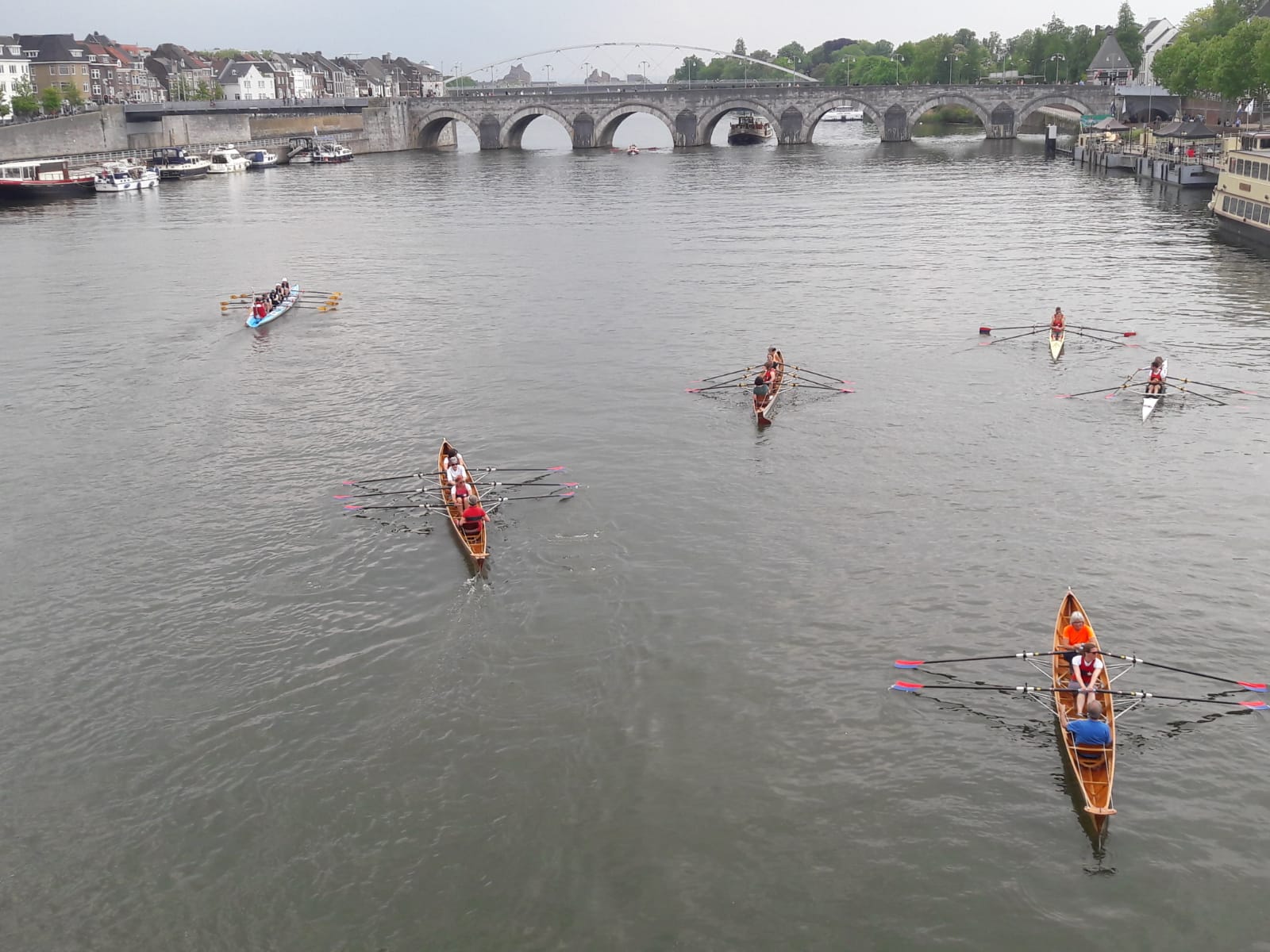 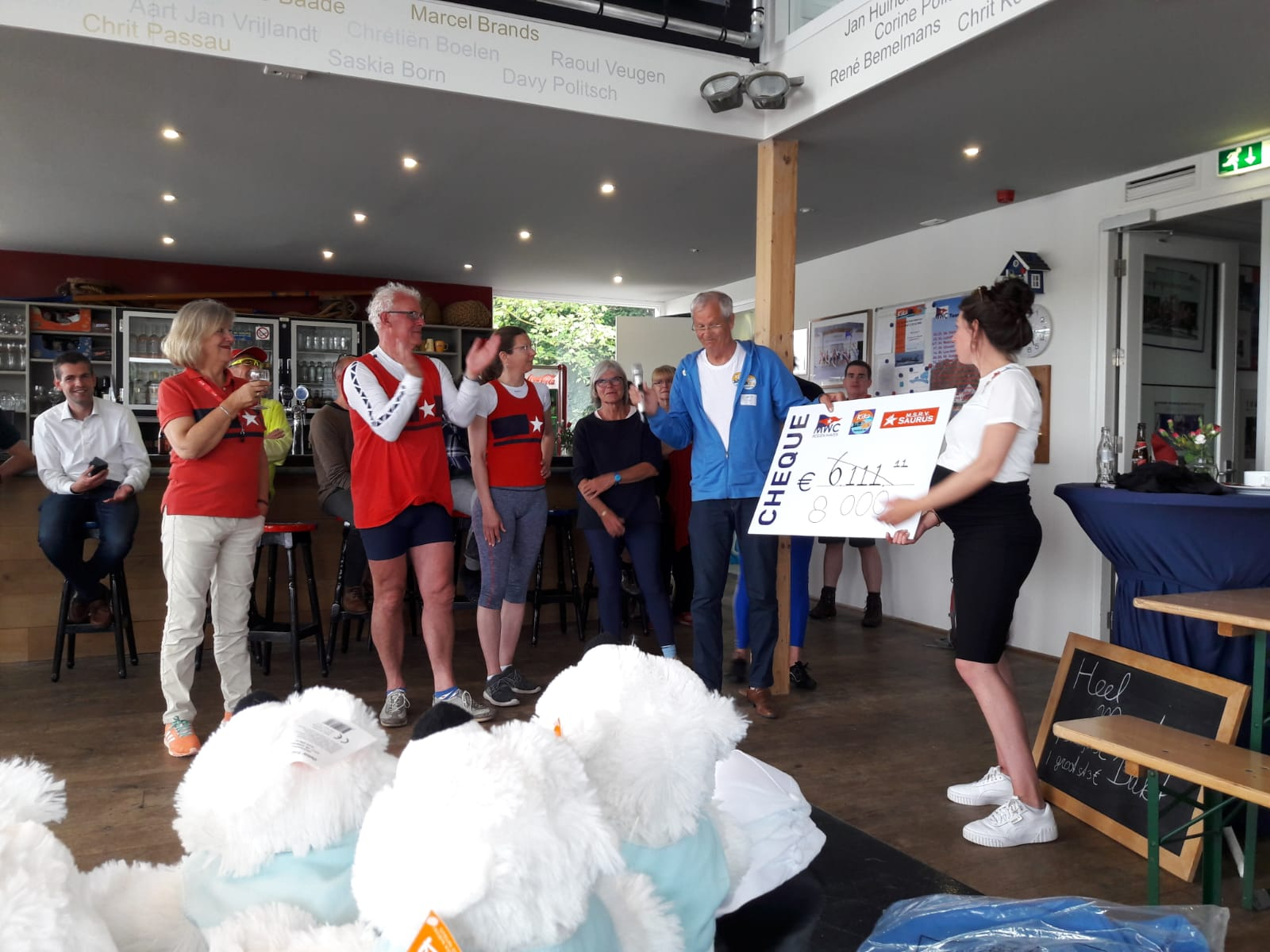 